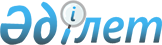 О признании утратившим силу нормативного правового актаПостановление акимата Мартукского района Актюбинской области от 26 января 2016 года № 26      В соответствии со статьи 21-1 Закона Республики Казахстан "О нормативных правовых актах" от 24 марта 1998 года, статьями 31, 37 Закона Республики Казахстан от 23 января 2001 года "О местном государственном управлении и самоуправлении в Республике Казахстан" акимат Мартукского района ПОСТАНОВЛЯЕТ:

      1. Признать утратившим силу постановление акимата Мартукского района от 28 января 2014 года № 42 "Об определении мест для осуществления выездной торговли в Мартукском районе" (зарегистрированное в реестре государственной регистрации нормативных правовых актов № 2783, опубликованное в районном газете "Мартөк тынысы" 27 марта 2014 года и в ИПС "Әділет" 12 марта 2014 года).

      2. Контроль за исполнением настоящего постановления возложить на руководителя аппарата акима района Көлкебаеву Т.

      3. Настоящее постановление вводится в действие со дня подписания.


					© 2012. РГП на ПХВ «Институт законодательства и правовой информации Республики Казахстан» Министерства юстиции Республики Казахстан
				
      Аким района 

Н. Калауов
